广州南方学院中英文成绩单办理流程根据教务系统中英文成绩单线上申请功能的实现，教务处现将学生办理中英文成绩单流程做以下调整安排：一、在校学生（一）申请方式在校学生登陆教务系统发起中英文成绩单申请，具体操作步骤如下：登陆教务网站→成绩管理系统→成绩管理→成绩单办理→新增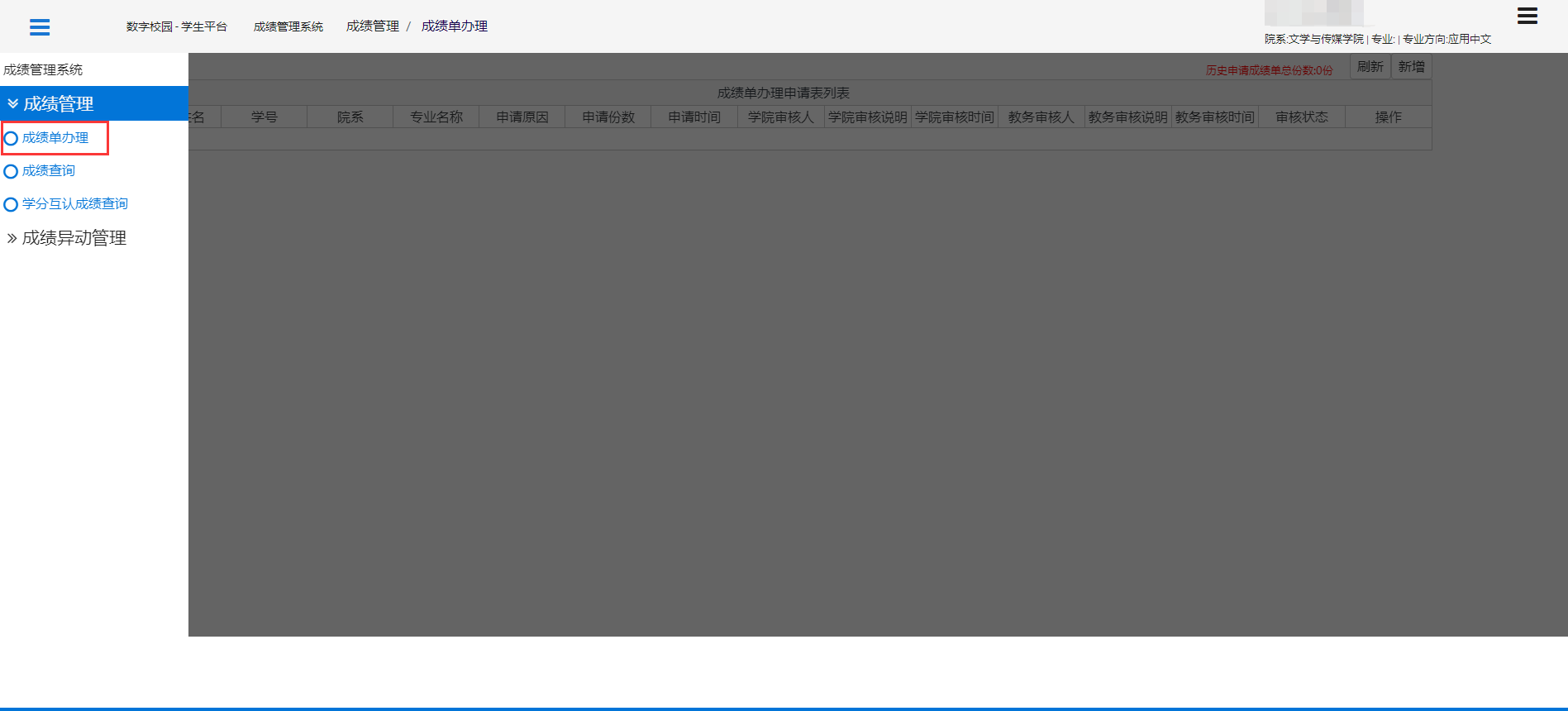 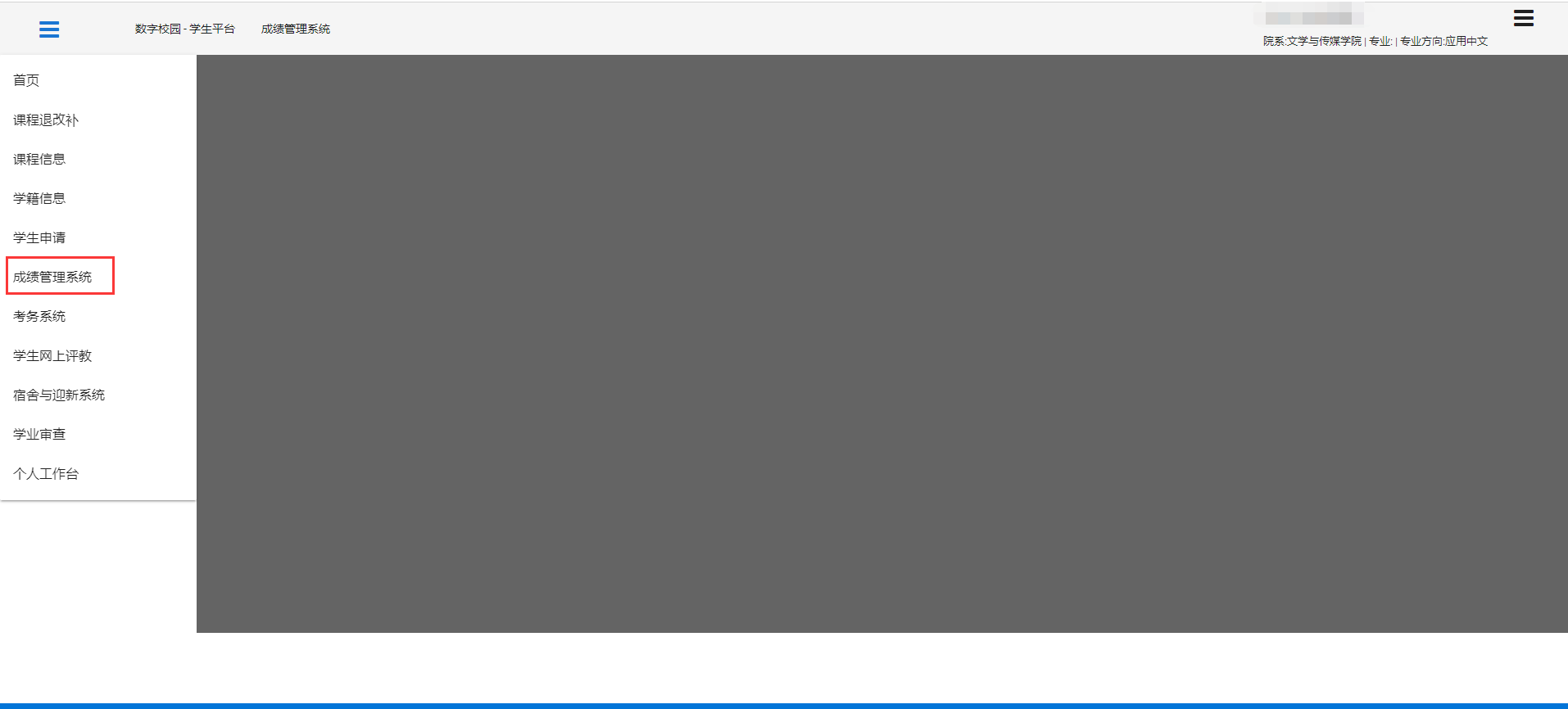 （二）审批流程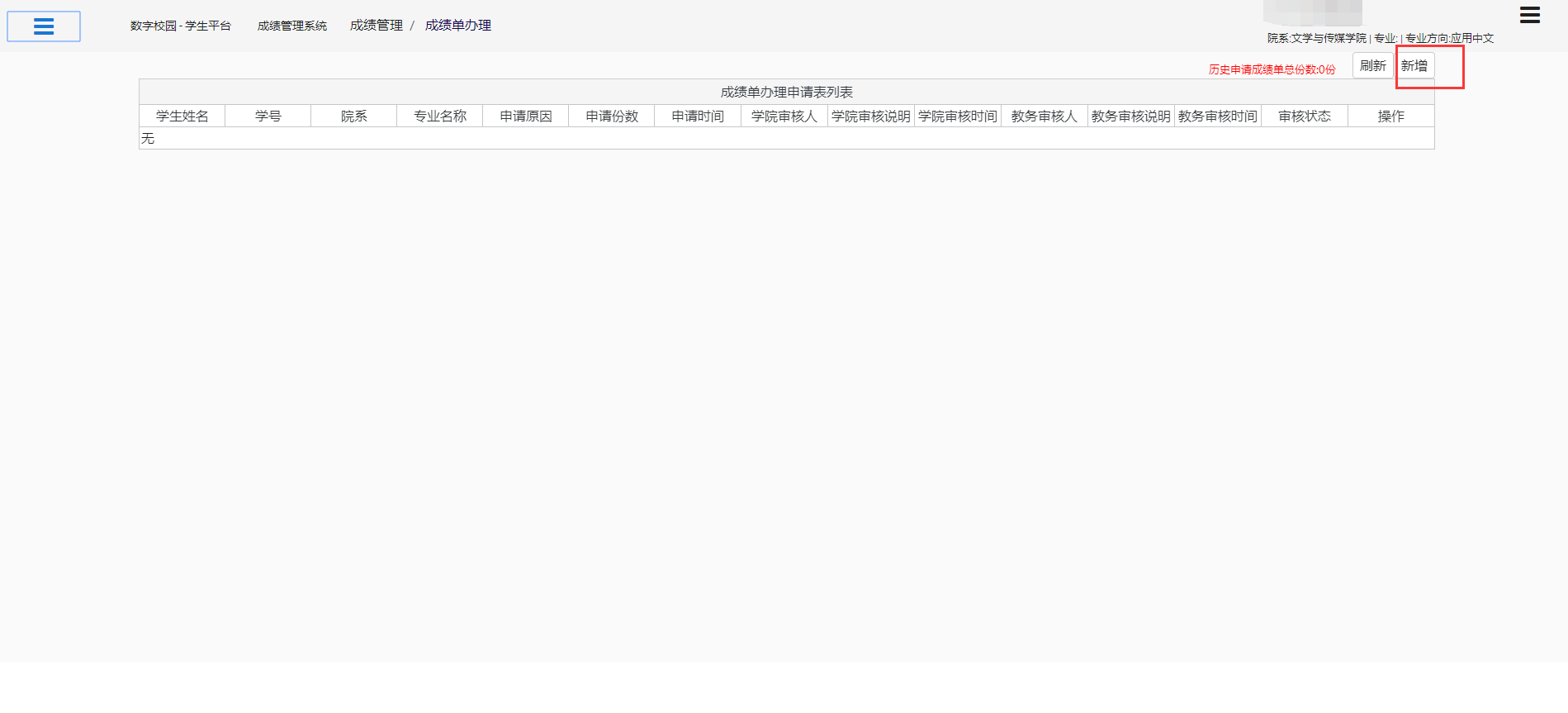 在校学生通过教务系统发起中英文成绩单申请后，由各院系教学秘书进行一级审批，一级审批通过后流转至教务处进行二级审批。各位同学可自行登陆教务系统查询办理进度。教务处二级审批结束完结，同学们即可自行前往教务处领取成绩单（请佩戴好口罩）；如遇成绩单申请高峰期审批流程稍有延后，请同学们耐心等待申请结果。（三）领取方式学生自提交中英文成绩单申请之日起四个工作日，学生本人或可委托他人到教务处（行政楼A1-210室）领取，领取时请务必佩戴好口罩。（四）收费标准每位学生在校期间办理成绩单（含中英文）5份（含）以内不收取费用。超过5份按中文成绩单20元/份、英文成绩单40元/份收费。领取时扫描收费二维码进行缴费。二、往届学生（一）申请方式往届学生请下载并填写好成绩单申请表（见附件）作为附件，发送申请邮件（邮件标题命名格式为：姓名+学号+专业名称（XX专业）+成绩单申请）到邮箱linhl@nfu.edu.cn。（二）领取方式往届学生自提交中英文成绩单申请之日起五个工作日，学生本人或可委托他人到教务处（行政楼A1-210室）领取，领取时请务必佩戴好口罩。（三）收费标准往届学生申请成绩单按中文成绩单20元/份、英文成绩单40元/份收费。领取时扫描收费二维码进行缴费。三、以上中英文成绩单办理流程自2021年9月1日起实施，教务处同步不再受理纸质成绩单申请表。